Scuola dell’Infanzia Plesso Siciliano insegnante: Guercia VincenzaImpariamo a disegnare: I fioriCari bambini, la volta scorsa abbiamo imparato a disegnare e colorare il prato. Oggi impariamo a disegnare i fiori, così il nostro prato sarà ancora più bello.Ascoltate la canzone al seguente link: https://youtu.be/UG_8b6WJqvlOccorrenteFogliMatitaColoriProcedimento:Disegnate un piccolo cerchio e poi intorno a questo piccolo tondino disegnate 5 petali sempre sottoforma di piccoli cerchi.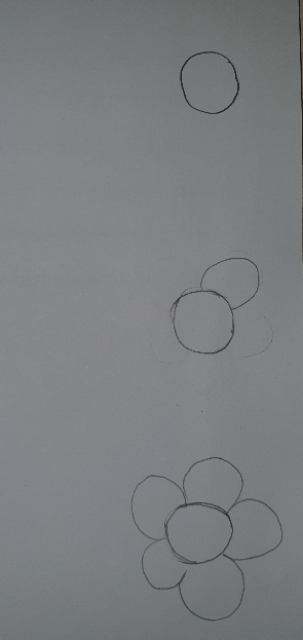 Ora aggiungiamo uno stelo con le foglioline.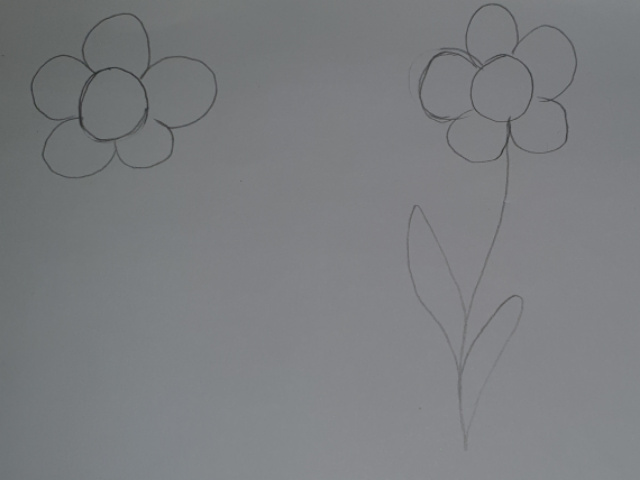 Ora colorate , i petali li potete colorate con il colore che preferite.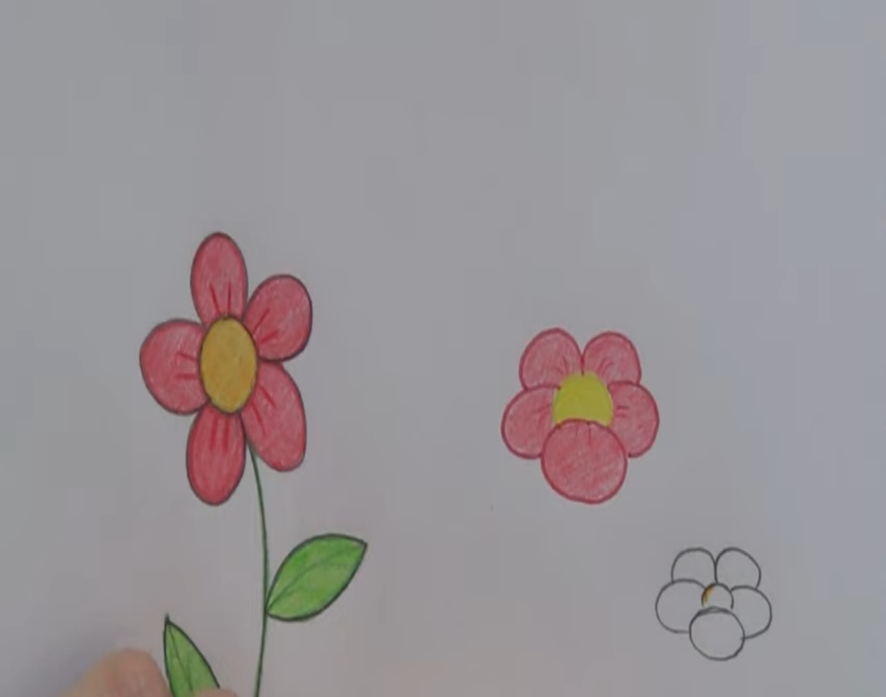 Vi consiglio di guardare questo video che vi aiuterà a disegnare i fiori: https://youtu.be/3aXVQjiKW-EBuon divertimento, la maestra Cinzia